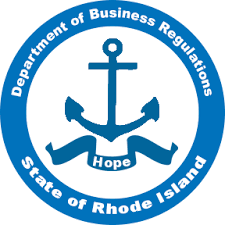 Renewal of Cultivation License at a Lower ClassA licensed cultivator may renew an existing Medical Marijuana Cultivator license at a lower class for the ensuing license year.  Completed forms may be emailed to DBR.MMPCompliance@dbr.ri.gov or mailed to the above address.Note: Per 230-RICR-80-05-1.3(J)(5)(a) “Upon approval, the license shall become fixed at the lower class and not be subject to change without DBR approval.”I, the undersigned, declare under penalty of perjury that all statements made on this application are true and complete to the best of my knowledge and belief.Licensee Information Licensee Information Licensee Information Licensee Information Licensee Information Licensee NameD/B/ALicense #Location AddressStreet and Suite/Room/Unit #CityCityState, ZipContact PersonPhone #Email AddressCurrent License ClassCurrent License ClassCurrent License ClassCurrent License ClassCurrent License ClassRequested New License ClassRequested New License ClassRequested New License ClassRequested New License ClassRequested New License ClassMicroABCDMicroABCDPrint NameTitleTitleDateDateSignature (Licensee)